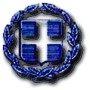 ΕΛΛΗΝΙΚΗ ΔΗΜΟΚΡΑΤΙΑ                             		ΑΔΑ: 6ΙΜΕΩ1Λ-Ο9Ν	 ΝΟΜΟΣ EBΡΟΥΔΗΜΟΣ ΣΑΜΟΘΡΑΚΗΣ				  Σαμοθράκη 12/6/2018                                                                            Αριθ. Πρωτ.: 2987ΑΝΑΚΟΙΝΩΣΗ  O Δήμαρχος Σαμοθράκης έχοντας υπόψη:1. Την αρίθμ. 117/2018 απόφαση του Δημοτικού Συμβουλίου,2. Την αρίθμ. πρωτ.: 11259/11-6-2018 απόφαση του Συντονιστή       Αποκεντρωμένης Διοίκησης   Μακεδονίας – Θράκης3. Τις διατάξεις του άρθρου 20 του Ν. 2190/1994 όπως ισχύει					              ΑΝΑΚΟΙΝΩΝΕΙΌτι θα προσλάβει προσωπικό  με σύμβαση εργασίας ιδιωτικού δικαίου ορισμένου χρόνου, συνολικού αριθμού ενός (1) ατόμου, προς κάλυψη εκτάκτων και επειγουσών αναγκών λειτουργίας του παιδικού σταθμού και συγκεκριμένα:Γενικά Προσόντα Πρόσληψης:Οι υποψήφιοι:1. Πρέπει να έχουν ηλικία από 18 έως 65 ετών.2. Να έχουν την υγεία και τη φυσική καταλληλότητα που τους επιτρέπει την εκτέλεση καθηκόντων της θέσης που επιλέγουν.3. Να μην έχουν κώλυμα κατά το άρθρο 8 του Υπαλληλικού Κώδικα (καταδίκη, υποδικία, δικαστική συμπαράσταση).Κριτήριο εντοπιότητας:Προτάσσονται των λοιπών υποψηφίων, οι μόνιμοι κάτοικοι του δήμου ΣαμοθράκηςΥποβολή αιτήσεων και απαιτούμενα δικαιολογητικά:Οι αιτήσεις των ενδιαφερομένων θα κατατεθούν στα γραφεία του Δήμου – Γραφείο Προσωπικού (αρμόδια υπάλληλος Αποστολούδιας Πέτρος τηλ. 2551350800), μέσα σε προθεσμία έξι (6) ημερολογιακών ημερών που αρχίζει από την επόμενη ημέρα ανάρτησής της παρούσας ανακοίνωσής στο δημοτικό κατάστημα, ήτοι  από 13-6-2018 έως και 18-6-2018Αίτηση στην οποία πρέπει απαραίτητα να αναγράφονται, εκτός από τα προσωπικά στοιχεία του             υποψηφίου, το ΑΜΚΑ, ο ΑΦΜ και ο Α.Μ. ΙΚΑ του υποψηφίου.Αντίγραφο ταυτότητας Υπεύθυνη δήλωση ότι δεν έχουν εργαστεί για αντιμετώπιση κατεπειγουσών ή εποχικών ή πρόσκαιρων αναγκών, με σύμβαση εργασίας ορισμένου χρόνου της οποίας η διάρκεια δεν υπερβαίνει τους δύο μήνες μέσα σε συνολικό διάστημα δώδεκα μηνών Υπεύθυνη δήλωση ότι πληρούν τα γενικά προσόντα διορισμού που προβλέπονται για τους μόνιμους υπαλλήλους του πρώτου μέρους του ν. 3584/07 Βεβαίωση μόνιμης κατοικίας Υπεύθυνη Δήλωση Ν. 1599/86 ότι δεν έχουν απασχοληθεί στον φορέα μέσα στο 12μηνοΤα δικαιολογητικά για την απόδειξη των τυπικών προσόντων σύμφωνα με τον ανωτέρω πίνακα όπου απαιτούνταιΗ παρούσα αναρτάται στο κατάστημα της υπηρεσίας μας (πίνακα ανακοινώσεων του δημοτικού καταστήματος).							        Ο ΔΗΜΑΡΧΟΣ ΣΑΜΟΘΡΑΚΗΣ								Βίτσας ΑθανάσιοςΕΙΔΙΚΟΤΗΤΑΑΡΙΘΜΟΣ ΑΤΟΜΩΝΕΙΔΙΚΑ ΤΥΠΙΚΑ ΠΡΟΣΟΝΤΑ ΧΡΟΝΙΚΗ ΔΙΑΡΚΕΙΑΔΕ Μαγείρων   και σε περίπτωση που δεν βρεθεί υποψήφιος αντίστοιχης  με τα προσόντα του κύριου πίνακα προσόντων και τα προσόντα Α΄, Β΄ Γ΄ επικουρίας δύναται να προσληφθεί η ειδικότητας ΥΕ Βοηθών Μαγείρων με τα προσόντα Δ΄ επικουρίας 1ΚΥΡΙΑ ΠΡΟΣΟΝΤΑ:Πτυχίο ή δίπλωμα ή απολυτήριος τίτλος ειδικότητας  Μαγειρικής Τέχνης ή Τεχνικός Μαγειρικής Τέχνης ή αντίστοιχο πτυχίο ή δίπλωμα ή απολυτήριος τίτλος των παρακάτω σχολικών μονάδων : ΙΕΚ  ή  Τεχνικού Επαγγελματικού Εκπαιδευτηρίου Α’ ή Β’ κύκλου σπουδών ή Ενιαίου Πολυκλαδικού Λυκείου ή  Τεχνικού Επαγγελματικού Λυκείου ή Τεχνικής Επαγγελματικής Σχολής δευτεροβάθμιας εκπαίδευσης  ή σχολής μαθητείας του ΟΑΕΔ του Ν. 1346/1983 ή άλλος ισότιμος τίτλος σχολικής μονάδας της ημεδαπής ή αλλοδαπής, αντίστοιχης ειδικότητας.ΕΠΙΣΗΜΑΝΣΗ: Οι κάτοχοι πτυχίων Βασικής Εκπαίδευσης του Οργανισμού Τουριστικής Εκπαίδευσης και Κατάρτισης (ΟΤΕΚ) του τμήματος του β.δ 151/1971 (ΦΕΚ 52Α') Μαγειρικής Τέχνης διετούς κύκλου σπουδών υποχρεούνται να προσκομίσουν και απολυτήριο τίτλο τουλάχιστον Γ' Γυμνασίου.ΠΡΟΣΟΝΤΑ Α’ ΕΠΙΚΟΥΡΙΑΣ:(Εφόσον οι θέσεις δεν καλυφθούν από υποψηφίους με τα ανωτέρω προσόντα)Ο ομώνυμος ή αντίστοιχος,  απολυτήριος τίτλος αναγνωρισμένης κατώτερης τεχνικής σχολής της ημεδαπής  ή ισότιμος και αντίστοιχος  τίτλος σχολής της αλλοδαπής.ΠΡΟΣΟΝΤΑ Β’ ΕΠΙΚΟΥΡΙΑΣ:(Εφόσον οι θέσεις δεν καλυφθούν από υποψηφίους με τα ανωτέρω προσόντα)Απολυτήριος τίτλος τουλάχιστον υποχρεωτικής εκπαίδευσης (απολυτήριο τριταξίου γυμνασίου ή για υποψηφίους που έχουν αποφοιτήσει μέχρι και το 1980 απολυτήριο δημοτικού σχολείου) ή ισοδύναμος απολυτήριος  τίτλος κατώτερης Τεχνικής Σχολής του Ν.Δ. 580/1970 ή απολυτήριος τίτλος Εργαστηρίων Ειδικής Επαγγελματικής Εκπαίδευσης και Κατάρτισης του άρθρου 1 του Ν. 2817/2000 της ημεδαπής ή άλλος ισότιμος τίτλος της αλλοδαπής και αντίστοιχη εμπειρία  τουλάχιστον τριών (3) ετών.  ΠΡΟΣΟΝΤΑ Γ’ ΕΠΙΚΟΥΡΙΑΣ:(Εφόσον οι θέσεις δεν καλυφθούν από υποψηφίους με τα ανωτέρω προσόντα)Απολυτήριος τίτλος τουλάχιστον υποχρεωτικής εκπαίδευσης (απολυτήριο τριταξίου γυμνασίου ή για υποψηφίους που έχουν αποφοιτήσει μέχρι και το 1980 απολυτήριο δημοτικού σχολείου) ή ισοδύναμος απολυτήριος  τίτλος κατώτερης Τεχνικής Σχολής του Ν.Δ. 580/1970 ή απολυτήριος τίτλος Εργαστηρίων Ειδικής Επαγγελματικής Εκπαίδευσης και Κατάρτισης του άρθρου 1 του Ν. 2817/2000 της ημεδαπής ή άλλος ισότιμος τίτλος της αλλοδαπής και αντίστοιχη εμπειρία  τουλάχιστον έξι (6) μηνών.  ΠΡΟΣΟΝΤΑ Δ΄ ΕΠΙΚΟΥΡΙΑΣ:(Εφόσον οι θέσεις δεν καλυφθούν από υποψηφίους με τα ανωτέρω προσόντα)Απολυτήριος τίτλος τουλάχιστον υποχρεωτικής εκπαίδευσης (απολυτήριο τριταξίου γυμνασίου ή για υποψηφίους που έχουν αποφοιτήσει μέχρι και το 1980 απολυτήριο δημοτικού σχολείου) ή ισοδύναμος απολυτήριος  τίτλος κατώτερης Τεχνικής Σχολής του Ν.Δ. 580/1970 ή απολυτήριος τίτλος Εργαστηρίων Ειδικής Επαγγελματικής Εκπαίδευσης και Κατάρτισης του άρθρου 1 του Ν. 2817/2000 της ημεδαπής ή άλλος ισότιμος τίτλος της αλλοδαπήςΔύο (2)  μήνες